11 класс Геометрия Тема: Цилиндр. Конус. Шар. 30/03/2020Зачет Ответить письменно на вопросы карточки, номер карточки присваивается в следующе порядке:Карточка №1Ачарова КГусейнова ДЛисоченко Н.Саклаков Я. Карточка №2Борзенков е.Загирова К.Макаров Р.Сизова М.Карточка №3Буяк А.Ильин А.Малюк С.Черников Ю.Карточка №4Волощук В.Инашвили Г.Ракачева Е.Шевченко Ю.Карточка №5Гайдамакина АКовалева М.Раннева А.Карточка №6Громова –Донченко АЛевина Д.Сабанцева Ю.Задания выполняются письменно в рабочей тетради. Выполненные задания зачета высылаются на ватсап номер учителя в личку или на почту ovcharll14@mail.ru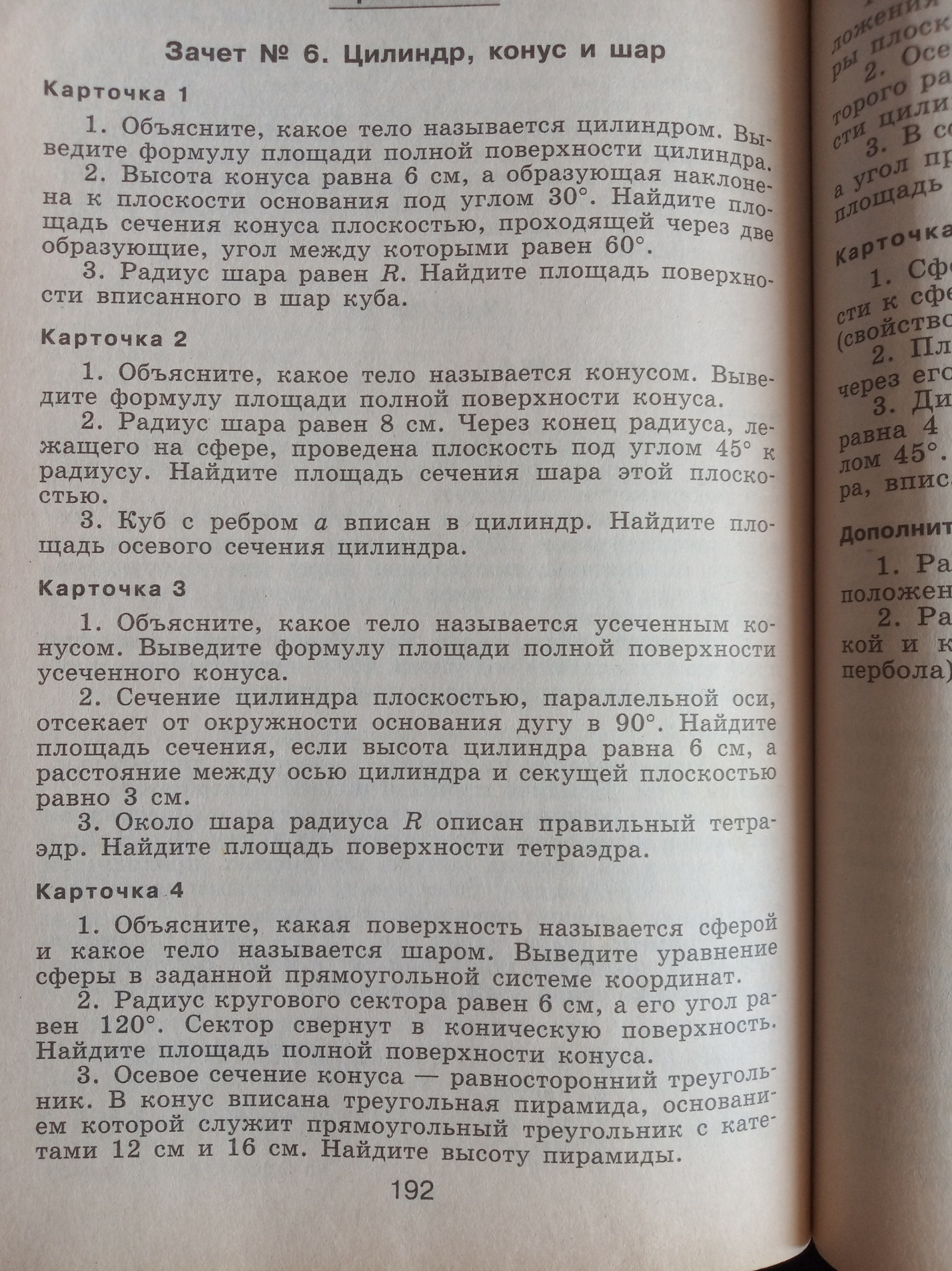 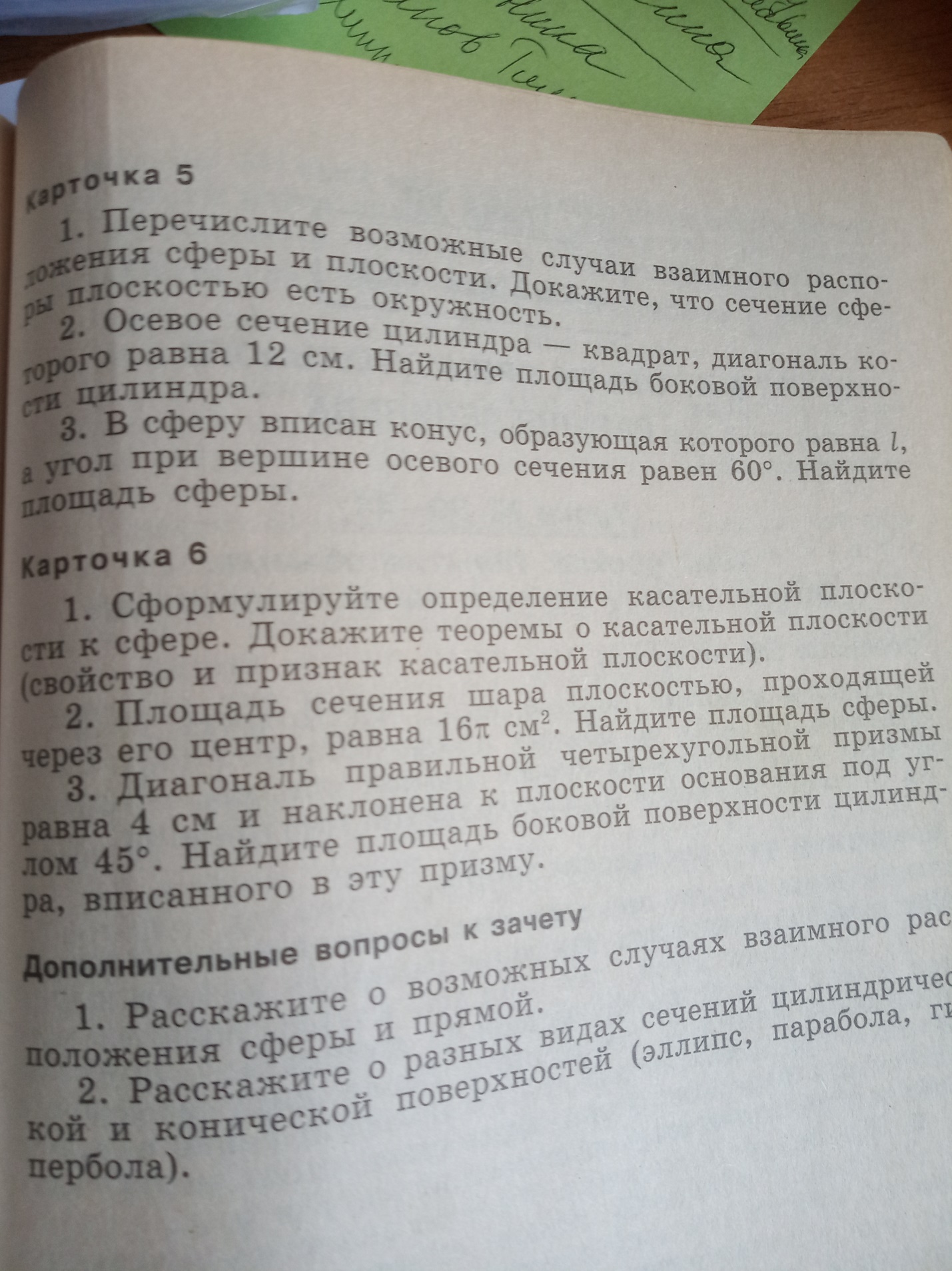 (нормы отметок «3» - 1 верно выполненное задание; «4» - 3 решенных задания с одной или 2 ошибками, не влияющими на ход решения; «5» - выполнены верно все три задания